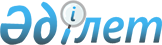 Об утверждении перечня объектов коммунальной собственности, подлежащих приватизации
					
			Утративший силу
			
			
		
					Постановление акимата Акмолинской области от 17 апреля 2008 года N А-3/134. Зарегистрировано Департаментом юстиции Акмолинской области 15 мая 2008 года N 3250. Утратило силу - постановлением акимата Акмолинской области от 6 апреля 2011 года № А-3/112

      Сноска. Утратило силу - постановлением акимата Акмолинской области от 06.04.2011 № А-3/112

      В соответствии с Законами Республики Казахстан от 23 января 2001 года "О местном государственном управлении и самоуправлении в Республике Казахстан", от 23 декабря 1995 года "О приватизации" акимат Акмолинской области ПОСТАНОВЛЯЕТ:

      Сноска. Преамбулу с изменениями, внесенными постановлением акимата Акмолинской области от 02.10.2009 № А-11/407.



      1. Утвердить прилагаемый перечень объектов коммунальной собственности, подлежащих приватизации.



      2. Государственному учреждению "Управление финансов Акмолинской области" осуществить процедуру приватизации в порядке, установленном законодательством Республики Казахстан.

      Сноска. Пункт 2 с изменениями, внесенными постановлением  акимата Акмолинской области от 07.07.2009 № А-8/285.



      3. Настоящее постановление вступает в силу со дня государственной регистрации в Департаменте юстиции Акмолинской области и вводится в действие со дня официального опубликования.      Аким области

УТВЕРЖДЕН

постановлением акимата

Акмолинской области

от 17 апреля 2008 года

N а-3/134      Сноска. Перечень с изменениями, внесенными постановлениями акимата Акмолинской области от 08.07.2008 N А-5/288; от 22.08.2008 № А-6/360; 02.04.2009 № А-4/145; 07.07.2009 № А-8/285; 02.10.2009 № А-11/407; 11.12.2009 № А-13/534; 19.02.2010 № А-2/57; (порядок введения в действие см. п. 2); 22.04.2010 № А-4/135; (порядок введения в действие см. п. 2); 11.06.2010 № А-6/214; (порядок введения в действие см. п. 2): 23.08.2010 № А-8/305 (порядок введения в действие см. п. 2); 14.02.2011 № А-1/42 (порядок введения в действие см. п. 2) Перечень объектов коммунальной собственности,

подлежащих приватизациипродолжение таблицыпродолжение таблицыпродолжение таблицыпродолжение таблицыпродолжение таблицыпродолжение таблицыпродолжение таблицыпродолжение таблицыпродолжение таблицы      Расшифровка аббревиатур и сокращений:

      г. - город;

      п. - поселок;

      ГУ - государственное учреждение;

      ул. - улица;

      с. - село;

      ГКП на ПХВ - государственное коммунальное предприятие на праве хозяйственного ведения;

      кв. м. - квадратный метр;

      ГККП - государственное коммунальное казенное предприятие;

      КРС - крупный рогатый скот;

      «РОВД - районный отдел внутренних дел;

      а - ауыл;

      ТОО - товарищество с ограниченной ответственностью».
					© 2012. РГП на ПХВ «Институт законодательства и правовой информации Республики Казахстан» Министерства юстиции Республики Казахстан
				N

п/пНаименование объектаМесторасположениеБалансодержатель1Строка исключена - постановлением акимата Акмолинской области 14.02.2011 № А-1/42Строка исключена - постановлением акимата Акмолинской области 14.02.2011 № А-1/42Строка исключена - постановлением акимата Акмолинской области 14.02.2011 № А-1/422Строка исключена - постановлением акимата Акмолинской области 22.08.2008 № А-6/360Строка исключена - постановлением акимата Акмолинской области 22.08.2008 № А-6/360Строка исключена - постановлением акимата Акмолинской области 22.08.2008 № А-6/3603Строка исключена - постановлением акимата Акмолинской области 22.08.2008 № А-6/360Строка исключена - постановлением акимата Акмолинской области 22.08.2008 № А-6/360Строка исключена - постановлением акимата Акмолинской области 22.08.2008 № А-6/3604Строка исключена - постановлением акимата Акмолинской области 14.02.2011 № А-1/42Строка исключена - постановлением акимата Акмолинской области 14.02.2011 № А-1/42Строка исключена - постановлением акимата Акмолинской области 14.02.2011 № А-1/425Строка исключена - постановлением акимата Акмолинской области 14.02.2011 № А-1/42Строка исключена - постановлением акимата Акмолинской области 14.02.2011 № А-1/42Строка исключена - постановлением акимата Акмолинской области 14.02.2011 № А-1/426Строка исключена - постановлением акимата Акмолинской области 14.02.2011 № А-1/42Строка исключена - постановлением акимата Акмолинской области 14.02.2011 № А-1/42Строка исключена - постановлением акимата Акмолинской области 14.02.2011 № А-1/427Строка исключена - постановлением акимата Акмолинской области 14.02.2011 № А-1/42Строка исключена - постановлением акимата Акмолинской области 14.02.2011 № А-1/42Строка исключена - постановлением акимата Акмолинской области 14.02.2011 № А-1/42Строка исключена - постановлением акимата Акмолинской области 14.02.2011 № А-1/42Строка исключена - постановлением акимата Акмолинской области 14.02.2011 № А-1/42Строка исключена - постановлением акимата Акмолинской области 14.02.2011 № А-1/428Строка исключена - постановлением акимата Акмолинской области 14.02.2011 № А-1/42Строка исключена - постановлением акимата Акмолинской области 14.02.2011 № А-1/42Строка исключена - постановлением акимата Акмолинской области 14.02.2011 № А-1/429Строка исключена - постановлением акимата Акмолинской области 14.02.2011 № А-1/42Строка исключена - постановлением акимата Акмолинской области 14.02.2011 № А-1/42Строка исключена - постановлением акимата Акмолинской области 14.02.2011 № А-1/4210Строка исключена - постановлением акимата Акмолинской области 14.02.2011 № А-1/42Строка исключена - постановлением акимата Акмолинской области 14.02.2011 № А-1/42Строка исключена - постановлением акимата Акмолинской области 14.02.2011 № А-1/4211Строка исключена - постановлением акимата Акмолинской области 14.02.2011 № А-1/42Строка исключена - постановлением акимата Акмолинской области 14.02.2011 № А-1/42Строка исключена - постановлением акимата Акмолинской области 14.02.2011 № А-1/4212Строка исключена - постановлением акимата Акмолинской области 14.02.2011 № А-1/42Строка исключена - постановлением акимата Акмолинской области 14.02.2011 № А-1/42Строка исключена - постановлением акимата Акмолинской области 14.02.2011 № А-1/4213Строка исключена - постановлением акимата Акмолинской области 14.02.2011 № А-1/42Строка исключена - постановлением акимата Акмолинской области 14.02.2011 № А-1/42Строка исключена - постановлением акимата Акмолинской области 14.02.2011 № А-1/4214Строка исключена - постановлением акимата Акмолинской области 14.02.2011 № А-1/42Строка исключена - постановлением акимата Акмолинской области 14.02.2011 № А-1/42Строка исключена - постановлением акимата Акмолинской области 14.02.2011 № А-1/4215Строка исключена - постановлением акимата Акмолинской области 14.02.2011 № А-1/42Строка исключена - постановлением акимата Акмолинской области 14.02.2011 № А-1/42Строка исключена - постановлением акимата Акмолинской области 14.02.2011 № А-1/4216Строка исключена - постановлением акимата Акмолинской области 14.02.2011 № А-1/42Строка исключена - постановлением акимата Акмолинской области 14.02.2011 № А-1/42Строка исключена - постановлением акимата Акмолинской области 14.02.2011 № А-1/4217Строка исключена - постановлением акимата Акмолинской области 14.02.2011 № А-1/42Строка исключена - постановлением акимата Акмолинской области 14.02.2011 № А-1/42Строка исключена - постановлением акимата Акмолинской области 14.02.2011 № А-1/4218Строка исключена - постановлением акимата Акмолинской области 14.02.2011 № А-1/42Строка исключена - постановлением акимата Акмолинской области 14.02.2011 № А-1/42Строка исключена - постановлением акимата Акмолинской области 14.02.2011 № А-1/4219Строка исключена - постановлением акимата Акмолинской области 22.08.2008 № А-6/360Строка исключена - постановлением акимата Акмолинской области 22.08.2008 № А-6/360Строка исключена - постановлением акимата Акмолинской области 22.08.2008 № А-6/36020Пустующая часть

здания бывшего

общежития

медицинского

училищаАтбасарский

район,

г. Атбасар,

ул. Кошанбаева,

109ГКП на ПХВ "Департамент жилищно-коммунального

хозяйства" при аппарате

акима Атбасарского района21Строка исключена - постановлением акимата Акмолинской области 14.02.2011 № А-1/42Строка исключена - постановлением акимата Акмолинской области 14.02.2011 № А-1/42Строка исключена - постановлением акимата Акмолинской области 14.02.2011 № А-1/4222Строка исключена - постановлением акимата Акмолинской области 07.07.2009 № А-8/285Строка исключена - постановлением акимата Акмолинской области 07.07.2009 № А-8/285Строка исключена - постановлением акимата Акмолинской области 07.07.2009 № А-8/28523Строка исключена - постановлением акимата Акмолинской области 19.02.2010 № А-2/57Строка исключена - постановлением акимата Акмолинской области 19.02.2010 № А-2/57Строка исключена - постановлением акимата Акмолинской области 19.02.2010 № А-2/5724Строка исключена - постановлением акимата Акмолинской области 14.02.2011 № А-1/42Строка исключена - постановлением акимата Акмолинской области 14.02.2011 № А-1/42Строка исключена - постановлением акимата Акмолинской области 14.02.2011 № А-1/4225Строка исключена - постановлением акимата Акмолинской области 14.02.2011 № А-1/42Строка исключена - постановлением акимата Акмолинской области 14.02.2011 № А-1/42Строка исключена - постановлением акимата Акмолинской области 14.02.2011 № А-1/4226Строка исключена - постановлением акимата Акмолинской области 07.07.2009 № А-8/285Строка исключена - постановлением акимата Акмолинской области 07.07.2009 № А-8/285Строка исключена - постановлением акимата Акмолинской области 07.07.2009 № А-8/28527Строка исключена - постановлением акимата Акмолинской области 23.08.2010 № А-8/305Строка исключена - постановлением акимата Акмолинской области 23.08.2010 № А-8/305Строка исключена - постановлением акимата Акмолинской области 23.08.2010 № А-8/30528Строка исключена - постановлением акимата Акмолинской области 02.04.2009 № А-4/145Строка исключена - постановлением акимата Акмолинской области 02.04.2009 № А-4/145Строка исключена - постановлением акимата Акмолинской области 02.04.2009 № А-4/14529Строка исключена - постановлением акимата Акмолинской области 14.02.2011 № А-1/42Строка исключена - постановлением акимата Акмолинской области 14.02.2011 № А-1/42Строка исключена - постановлением акимата Акмолинской области 14.02.2011 № А-1/4230Строка исключена - постановлением акимата Акмолинской области 14.02.2011 № А-1/42Строка исключена - постановлением акимата Акмолинской области 14.02.2011 № А-1/42Строка исключена - постановлением акимата Акмолинской области 14.02.2011 № А-1/4231Строка исключена - постановлением акимата Акмолинской области 14.02.2011 № А-1/42Строка исключена - постановлением акимата Акмолинской области 14.02.2011 № А-1/42Строка исключена - постановлением акимата Акмолинской области 14.02.2011 № А-1/4232Строка исключена - постановлением акимата Акмолинской области 14.02.2011 № А-1/42Строка исключена - постановлением акимата Акмолинской области 14.02.2011 № А-1/42Строка исключена - постановлением акимата Акмолинской области 14.02.2011 № А-1/4233Строка исключена - постановлением акимата Акмолинской области 14.02.2011 № А-1/42Строка исключена - постановлением акимата Акмолинской области 14.02.2011 № А-1/42Строка исключена - постановлением акимата Акмолинской области 14.02.2011 № А-1/4234Строка исключена - постановлением акимата Акмолинской области 02.10.2009 № А-11/407Строка исключена - постановлением акимата Акмолинской области 02.10.2009 № А-11/407Строка исключена - постановлением акимата Акмолинской области 02.10.2009 № А-11/40735Строка исключена - постановлением акимата Акмолинской области 14.02.2011 № А-1/42Строка исключена - постановлением акимата Акмолинской области 14.02.2011 № А-1/42Строка исключена - постановлением акимата Акмолинской области 14.02.2011 № А-1/4236Строка 36 исключена - постановлением акимата Акмолинской области 11.12.2009 № А-13/534.Строка 36 исключена - постановлением акимата Акмолинской области 11.12.2009 № А-13/534.Строка 36 исключена - постановлением акимата Акмолинской области 11.12.2009 № А-13/534.37Строка исключена - постановлением акимата Акмолинской области 19.02.2010 № А-2/57Строка исключена - постановлением акимата Акмолинской области 19.02.2010 № А-2/57Строка исключена - постановлением акимата Акмолинской области 19.02.2010 № А-2/5738Строка исключена - постановлением акимата Акмолинской области 19.02.2010 № А-2/57Строка исключена - постановлением акимата Акмолинской области 19.02.2010 № А-2/57Строка исключена - постановлением акимата Акмолинской области 19.02.2010 № А-2/5739Строка исключена - постановлением акимата Акмолинской области 07.07.2009 № А-8/285Строка исключена - постановлением акимата Акмолинской области 07.07.2009 № А-8/285Строка исключена - постановлением акимата Акмолинской области 07.07.2009 № А-8/28540Строка исключена - постановлением акимата Акмолинской области 07.07.2009 № А-8/285Строка исключена - постановлением акимата Акмолинской области 07.07.2009 № А-8/285Строка исключена - постановлением акимата Акмолинской области 07.07.2009 № А-8/28541Строка исключена - постановлением акимата Акмолинской области 14.02.2011 № А-1/42Строка исключена - постановлением акимата Акмолинской области 14.02.2011 № А-1/42Строка исключена - постановлением акимата Акмолинской области 14.02.2011 № А-1/4242Строка исключена - постановлением акимата Акмолинской области 14.02.2011 № А-1/42Строка исключена - постановлением акимата Акмолинской области 14.02.2011 № А-1/42Строка исключена - постановлением акимата Акмолинской области 14.02.2011 № А-1/4243Бывшее здание Хрящевской

основной школыАтбасарский

район,

с. ХрящевкаГУ "Отдел образования

Атбасарского района"44Бывшее здание Садубекской

основной школыАтбасарский

район, с. СадубекГУ "Отдел образования

Атбасарского района"45Строка исключена - постановлением акимата Акмолинской области 02.04.2009 № А-4/145Строка исключена - постановлением акимата Акмолинской области 02.04.2009 № А-4/145Строка исключена - постановлением акимата Акмолинской области 02.04.2009 № А-4/14546Строка исключена - постановлением акимата Акмолинской области 07.07.2009 № А-8/285Строка исключена - постановлением акимата Акмолинской области 07.07.2009 № А-8/285Строка исключена - постановлением акимата Акмолинской области 07.07.2009 № А-8/28547Строка исключена - постановлением акимата Акмолинской области 14.02.2011 № А-1/42Строка исключена - постановлением акимата Акмолинской области 14.02.2011 № А-1/42Строка исключена - постановлением акимата Акмолинской области 14.02.2011 № А-1/4248Строка исключена - постановлением акимата Акмолинской области 14.02.2011 № А-1/42Строка исключена - постановлением акимата Акмолинской области 14.02.2011 № А-1/42Строка исключена - постановлением акимата Акмолинской области 14.02.2011 № А-1/4249Основной жилой

корпус № 1Астраханский

район,

с. ПервомайкаГУ "Аппарат акима Первомайского сельского округа Астраханского района"50Шлаколитой

корпус № 2Астраханский

район,

с. ПервомайкаГУ "Аппарат акима Первомайского сельского округа Астраханского района"51Здание прачечнойАстраханский

район,

с. ПервомайкаГУ "Аппарат акима Первомайского сельского округа Астраханского района"52Административно-

хозяйственный корпусАстраханский

район,

с. ПервомайкаГУ "Аппарат акима Первомайского сельского округа Астраханского района"53Строка исключена - постановлением акимата Акмолинской области 19.02.2010 № А-2/57Строка исключена - постановлением акимата Акмолинской области 19.02.2010 № А-2/57Строка исключена - постановлением акимата Акмолинской области 19.02.2010 № А-2/5754Строка исключена - постановлением акимата Акмолинской области 14.02.2011 № А-1/42Строка исключена - постановлением акимата Акмолинской области 14.02.2011 № А-1/42Строка исключена - постановлением акимата Акмолинской области 14.02.2011 № А-1/4255Строка исключена - постановлением акимата Акмолинской области 14.02.2011 № А-1/42Строка исключена - постановлением акимата Акмолинской области 14.02.2011 № А-1/42Строка исключена - постановлением акимата Акмолинской области 14.02.2011 № А-1/4256Строка исключена - постановлением акимата Акмолинской области 07.07.2009 № А-8/285Строка исключена - постановлением акимата Акмолинской области 07.07.2009 № А-8/285Строка исключена - постановлением акимата Акмолинской области 07.07.2009 № А-8/28557Строка исключена - постановлением акимата Акмолинской области 14.02.2011 № А-1/42Строка исключена - постановлением акимата Акмолинской области 14.02.2011 № А-1/42Строка исключена - постановлением акимата Акмолинской области 14.02.2011 № А-1/4258Строка исключена - постановлением акимата Акмолинской области 02.04.2009 № А-4/145Строка исключена - постановлением акимата Акмолинской области 02.04.2009 № А-4/145Строка исключена - постановлением акимата Акмолинской области 02.04.2009 № А-4/14559Строка исключена - постановлением акимата Акмолинской области 14.02.2011 № А-1/42Строка исключена - постановлением акимата Акмолинской области 14.02.2011 № А-1/42Строка исключена - постановлением акимата Акмолинской области 14.02.2011 № А-1/4260Строка исключена - постановлением акимата Акмолинской области 02.04.2009 № А-4/145Строка исключена - постановлением акимата Акмолинской области 02.04.2009 № А-4/145Строка исключена - постановлением акимата Акмолинской области 02.04.2009 № А-4/14561Строка исключена - постановлением акимата Акмолинской области 14.02.2011 № А-1/42Строка исключена - постановлением акимата Акмолинской области 14.02.2011 № А-1/42Строка исключена - постановлением акимата Акмолинской области 14.02.2011 № А-1/4262Строка исключена - постановлением акимата Акмолинской области 14.02.2011 № А-1/42Строка исключена - постановлением акимата Акмолинской области 14.02.2011 № А-1/42Строка исключена - постановлением акимата Акмолинской области 14.02.2011 № А-1/4263Строка исключена - постановлением акимата Акмолинской области 07.07.2009 № А-8/285Строка исключена - постановлением акимата Акмолинской области 07.07.2009 № А-8/285Строка исключена - постановлением акимата Акмолинской области 07.07.2009 № А-8/28564Строка исключена - постановлением акимата Акмолинской области 07.07.2009 № А-8/285Строка исключена - постановлением акимата Акмолинской области 07.07.2009 № А-8/285Строка исключена - постановлением акимата Акмолинской области 07.07.2009 № А-8/28565Строка исключена - постановлением акимата Акмолинской области 14.02.2011 № А-1/42Строка исключена - постановлением акимата Акмолинской области 14.02.2011 № А-1/42Строка исключена - постановлением акимата Акмолинской области 14.02.2011 № А-1/4266Строка исключена - постановлением акимата Акмолинской области 14.02.2011 № А-1/42Строка исключена - постановлением акимата Акмолинской области 14.02.2011 № А-1/42Строка исключена - постановлением акимата Акмолинской области 14.02.2011 № А-1/4267Строка исключена - постановлением акимата Акмолинской области 14.02.2011 № А-1/42Строка исключена - постановлением акимата Акмолинской области 14.02.2011 № А-1/42Строка исключена - постановлением акимата Акмолинской области 14.02.2011 № А-1/4268Строка исключена - постановлением акимата Акмолинской области 14.02.2011 № А-1/42Строка исключена - постановлением акимата Акмолинской области 14.02.2011 № А-1/42Строка исключена - постановлением акимата Акмолинской области 14.02.2011 № А-1/4269Строка исключена - постановлением акимата Акмолинской области 14.02.2011 № А-1/42Строка исключена - постановлением акимата Акмолинской области 14.02.2011 № А-1/42Строка исключена - постановлением акимата Акмолинской области 14.02.2011 № А-1/4270Строка исключена - постановлением акимата Акмолинской области 14.02.2011 № А-1/42Строка исключена - постановлением акимата Акмолинской области 14.02.2011 № А-1/42Строка исключена - постановлением акимата Акмолинской области 14.02.2011 № А-1/4271Автомашина ГАЗ

31105-120 2004

года выпуска,

государственный

номер С 124 КРг. Щучинск, ул.Коммунистическая,33ГУ «Департамент

внутренних дел

Акмолинской области»72Строка исключена - постановлением акимата Акмолинской области 14.02.2011 № А-1/42Строка исключена - постановлением акимата Акмолинской области 14.02.2011 № А-1/42Строка исключена - постановлением акимата Акмолинской области 14.02.2011 № А-1/4273Строка исключена - постановлением акимата Акмолинской области 14.02.2011 № А-1/42Строка исключена - постановлением акимата Акмолинской области 14.02.2011 № А-1/42Строка исключена - постановлением акимата Акмолинской области 14.02.2011 № А-1/4274Строка исключена - постановлением акимата Акмолинской области 14.02.2011 № А-1/42Строка исключена - постановлением акимата Акмолинской области 14.02.2011 № А-1/42Строка исключена - постановлением акимата Акмолинской области 14.02.2011 № А-1/4275Строка исключена - постановлением акимата Акмолинской области 14.02.2011 № А-1/42Строка исключена - постановлением акимата Акмолинской области 14.02.2011 № А-1/42Строка исключена - постановлением акимата Акмолинской области 14.02.2011 № А-1/4276Строка исключена - постановлением акимата Акмолинской области 14.02.2011 № А-1/42Строка исключена - постановлением акимата Акмолинской области 14.02.2011 № А-1/42Строка исключена - постановлением акимата Акмолинской области 14.02.2011 № А-1/4277Строка исключена - постановлением акимата Акмолинской области 02.10.2009 № А-11/407Строка исключена - постановлением акимата Акмолинской области 02.10.2009 № А-11/407Строка исключена - постановлением акимата Акмолинской области 02.10.2009 № А-11/40778Клуб села ЧаглинкаЗерендинский

район, с.

Чаглинка, ул.

Советская,45ГУ «Аппарат акима

Чаглинского сельского

округа»79Строка исключена - постановлением акимата Акмолинской области 14.02.2011 № А-1/42Строка исключена - постановлением акимата Акмолинской области 14.02.2011 № А-1/42Строка исключена - постановлением акимата Акмолинской области 14.02.2011 № А-1/4280Строка исключена - постановлением акимата Акмолинской области 14.02.2011 № А-1/42Строка исключена - постановлением акимата Акмолинской области 14.02.2011 № А-1/42Строка исключена - постановлением акимата Акмолинской области 14.02.2011 № А-1/4281Строка исключена - постановлением акимата Акмолинской области 14.02.2011 № А-1/42Строка исключена - постановлением акимата Акмолинской области 14.02.2011 № А-1/42Строка исключена - постановлением акимата Акмолинской области 14.02.2011 № А-1/4282Строка исключена - постановлением акимата Акмолинской области 14.02.2011 № А-1/42Строка исключена - постановлением акимата Акмолинской области 14.02.2011 № А-1/42Строка исключена - постановлением акимата Акмолинской области 14.02.2011 № А-1/4283Строка исключена - постановлением акимата Акмолинской области 14.02.2011 № А-1/42Строка исключена - постановлением акимата Акмолинской области 14.02.2011 № А-1/42Строка исключена - постановлением акимата Акмолинской области 14.02.2011 № А-1/4284Строка исключена - постановлением акимата Акмолинской области 14.02.2011 № А-1/42Строка исключена - постановлением акимата Акмолинской области 14.02.2011 № А-1/42Строка исключена - постановлением акимата Акмолинской области 14.02.2011 № А-1/4285Строка исключена - постановлением акимата Акмолинской области 23.08.2010 № А-8/305Строка исключена - постановлением акимата Акмолинской области 23.08.2010 № А-8/305Строка исключена - постановлением акимата Акмолинской области 23.08.2010 № А-8/30586Строка исключена - постановлением акимата Акмолинской области 14.02.2011 № А-1/42Строка исключена - постановлением акимата Акмолинской области 14.02.2011 № А-1/42Строка исключена - постановлением акимата Акмолинской области 14.02.2011 № А-1/4287Здание клуба села МолодежноеЗерендинский район, Самарбайский сельский округ, с. МолодежноеГККП «Мәдениет үйі» при отделе культуры и развития языков Зерендинского района88Здание пункта технического обслуживания (ПТО)Зерендинский район, с. КонысбайГУ «Аппарат акима Конысбайского сельского округа»89Строка исключена - постановлением акимата Акмолинской области 02.10.2009 № А-11/407Строка исключена - постановлением акимата Акмолинской области 02.10.2009 № А-11/407Строка исключена - постановлением акимата Акмолинской области 02.10.2009 № А-11/40790Здание дома культуры

«Юбилейный»г.Акколь, территория

центрального парка города АккольГУ «Аппарат акима города Акколь»91Строка исключена - постановлением акимата Акмолинской области 14.02.2011 № А-1/42Строка исключена - постановлением акимата Акмолинской области 14.02.2011 № А-1/42Строка исключена - постановлением акимата Акмолинской области 14.02.2011 № А-1/4292Строка исключена - постановлением акимата Акмолинской области 14.02.2011 № А-1/42Строка исключена - постановлением акимата Акмолинской области 14.02.2011 № А-1/42Строка исключена - постановлением акимата Акмолинской области 14.02.2011 № А-1/4293Строка исключена - постановлением акимата Акмолинской области 14.02.2011 № А-1/42Строка исключена - постановлением акимата Акмолинской области 14.02.2011 № А-1/42Строка исключена - постановлением акимата Акмолинской области 14.02.2011 № А-1/4294Строка исключена - постановлением акимата Акмолинской области 14.02.2011 № А-1/42Строка исключена - постановлением акимата Акмолинской области 14.02.2011 № А-1/42Строка исключена - постановлением акимата Акмолинской области 14.02.2011 № А-1/4295Строка исключена - постановлением акимата Акмолинской области 14.02.2011 № А-1/42Строка исключена - постановлением акимата Акмолинской области 14.02.2011 № А-1/42Строка исключена - постановлением акимата Акмолинской области 14.02.2011 № А-1/4296Строка исключена - постановлением акимата Акмолинской области 14.02.2011 № А-1/42Строка исключена - постановлением акимата Акмолинской области 14.02.2011 № А-1/42Строка исключена - постановлением акимата Акмолинской области 14.02.2011 № А-1/4297Строка исключена - постановлением акимата Акмолинской области 14.02.2011 № А-1/42Строка исключена - постановлением акимата Акмолинской области 14.02.2011 № А-1/42Строка исключена - постановлением акимата Акмолинской области 14.02.2011 № А-1/4298Строка исключена - постановлением акимата Акмолинской области 14.02.2011 № А-1/42Строка исключена - постановлением акимата Акмолинской области 14.02.2011 № А-1/42Строка исключена - постановлением акимата Акмолинской области 14.02.2011 № А-1/4299Строка исключена - постановлением акимата Акмолинской области 14.02.2011 № А-1/42Строка исключена - постановлением акимата Акмолинской области 14.02.2011 № А-1/42Строка исключена - постановлением акимата Акмолинской области 14.02.2011 № А-1/42100Строка исключена - постановлением акимата Акмолинской области 14.02.2011 № А-1/42Строка исключена - постановлением акимата Акмолинской области 14.02.2011 № А-1/42Строка исключена - постановлением акимата Акмолинской области 14.02.2011 № А-1/42101Строка исключена - постановлением акимата Акмолинской области 14.02.2011 № А-1/42Строка исключена - постановлением акимата Акмолинской области 14.02.2011 № А-1/42Строка исключена - постановлением акимата Акмолинской области 14.02.2011 № А-1/42102Строка исключена - постановлением акимата Акмолинской области 14.02.2011 № А-1/42Строка исключена - постановлением акимата Акмолинской области 14.02.2011 № А-1/42Строка исключена - постановлением акимата Акмолинской области 14.02.2011 № А-1/42103Автомашина Дайво,

1994 года выпуска, Б/НЦелиноградский РОВД а. АкмолГУ «Департамент

внутренних дел

Акмолинской области»104Строка исключена - постановлением акимата Акмолинской области 14.02.2011 № А-1/42Строка исключена - постановлением акимата Акмолинской области 14.02.2011 № А-1/42Строка исключена - постановлением акимата Акмолинской области 14.02.2011 № А-1/42105Строка исключена - постановлением акимата Акмолинской области 14.02.2011 № А-1/42Строка исключена - постановлением акимата Акмолинской области 14.02.2011 № А-1/42Строка исключена - постановлением акимата Акмолинской области 14.02.2011 № А-1/42106Строка исключена - постановлением акимата Акмолинской области 19.02.2010 № А-2/57Строка исключена - постановлением акимата Акмолинской области 19.02.2010 № А-2/57Строка исключена - постановлением акимата Акмолинской области 19.02.2010 № А-2/57107Строка исключена - постановлением акимата Акмолинской области 14.02.2011 № А-1/42Строка исключена - постановлением акимата Акмолинской области 14.02.2011 № А-1/42Строка исключена - постановлением акимата Акмолинской области 14.02.2011 № А-1/42108Строка исключена - постановлением акимата Акмолинской области 14.02.2011 № А-1/42Строка исключена - постановлением акимата Акмолинской области 14.02.2011 № А-1/42Строка исключена - постановлением акимата Акмолинской области 14.02.2011 № А-1/42109Строка исключена - постановлением акимата Акмолинской области 14.02.2011 № А-1/42Строка исключена - постановлением акимата Акмолинской области 14.02.2011 № А-1/42Строка исключена - постановлением акимата Акмолинской области 14.02.2011 № А-1/42110КафеШортандинский район, с.СтепноеГУ «Аппарат акима

Дамсинского сельского

округа Шортандинского

района»111Строка 111 исключена - постановлением акимата Акмолинской области 11.12.2009 № А-13/534.Строка 111 исключена - постановлением акимата Акмолинской области 11.12.2009 № А-13/534.Строка 111 исключена - постановлением акимата Акмолинской области 11.12.2009 № А-13/534.112Строка исключена - постановлением акимата Акмолинской области 14.02.2011 № А-1/42Строка исключена - постановлением акимата Акмолинской области 14.02.2011 № А-1/42Строка исключена - постановлением акимата Акмолинской области 14.02.2011 № А-1/42113Строка исключена - постановлением акимата Акмолинской области 14.02.2011 № А-1/42Строка исключена - постановлением акимата Акмолинской области 14.02.2011 № А-1/42Строка исключена - постановлением акимата Акмолинской области 14.02.2011 № А-1/42114Строка исключена - постановлением акимата Акмолинской области 14.02.2011 № А-1/42Строка исключена - постановлением акимата Акмолинской области 14.02.2011 № А-1/42Строка исключена - постановлением акимата Акмолинской области 14.02.2011 № А-1/42115Строка исключена - постановлением акимата Акмолинской области 14.02.2011 № А-1/42Строка исключена - постановлением акимата Акмолинской области 14.02.2011 № А-1/42Строка исключена - постановлением акимата Акмолинской области 14.02.2011 № А-1/42116Строка исключена - постановлением акимата Акмолинской области 14.02.2011 № А-1/42Строка исключена - постановлением акимата Акмолинской области 14.02.2011 № А-1/42Строка исключена - постановлением акимата Акмолинской области 14.02.2011 № А-1/42117Административное здание аппарата акима Кайнарского сельского округаАстраханский район,

с. КайнарГУ «Аппарат акима акима Кайнарского сельского округа Астраханского района»118Строка исключена - постановлением акимата Акмолинской области 14.02.2011 № А-1/42Строка исключена - постановлением акимата Акмолинской области 14.02.2011 № А-1/42Строка исключена - постановлением акимата Акмолинской области 14.02.2011 № А-1/42119Строка исключена - постановлением акимата Акмолинской области 14.02.2011 № А-1/42Строка исключена - постановлением акимата Акмолинской области 14.02.2011 № А-1/42Строка исключена - постановлением акимата Акмолинской области 14.02.2011 № А-1/42120Строка исключена - постановлением акимата Акмолинской области 14.02.2011 № А-1/42Строка исключена - постановлением акимата Акмолинской области 14.02.2011 № А-1/42Строка исключена - постановлением акимата Акмолинской области 14.02.2011 № А-1/42121Строка исключена - постановлением акимата Акмолинской области 14.02.2011 № А-1/42Строка исключена - постановлением акимата Акмолинской области 14.02.2011 № А-1/42Строка исключена - постановлением акимата Акмолинской области 14.02.2011 № А-1/42122Строка исключена - постановлением акимата Акмолинской области 14.02.2011 № А-1/42Строка исключена - постановлением акимата Акмолинской области 14.02.2011 № А-1/42Строка исключена - постановлением акимата Акмолинской области 14.02.2011 № А-1/42123Строка исключена - постановлением акимата Акмолинской области 14.02.2011 № А-1/42Строка исключена - постановлением акимата Акмолинской области 14.02.2011 № А-1/42Строка исключена - постановлением акимата Акмолинской области 14.02.2011 № А-1/42124Строка исключена - постановлением акимата Акмолинской области 14.02.2011 № А-1/42Строка исключена - постановлением акимата Акмолинской области 14.02.2011 № А-1/42Строка исключена - постановлением акимата Акмолинской области 14.02.2011 № А-1/42125Строка исключена - постановлением акимата Акмолинской области 14.02.2011 № А-1/42Строка исключена - постановлением акимата Акмолинской области 14.02.2011 № А-1/42Строка исключена - постановлением акимата Акмолинской области 14.02.2011 № А-1/42126Строка исключена - постановлением акимата Акмолинской области 14.02.2011 № А-1/42Строка исключена - постановлением акимата Акмолинской области 14.02.2011 № А-1/42Строка исключена - постановлением акимата Акмолинской области 14.02.2011 № А-1/42127Строка исключена - постановлением акимата Акмолинской области 14.02.2011 № А-1/42Строка исключена - постановлением акимата Акмолинской области 14.02.2011 № А-1/42Строка исключена - постановлением акимата Акмолинской области 14.02.2011 № А-1/42128Строка исключена - постановлением акимата Акмолинской области 14.02.2011 № А-1/42Строка исключена - постановлением акимата Акмолинской области 14.02.2011 № А-1/42Строка исключена - постановлением акимата Акмолинской области 14.02.2011 № А-1/42129Строка исключена - постановлением акимата Акмолинской области 14.02.2011 № А-1/42Строка исключена - постановлением акимата Акмолинской области 14.02.2011 № А-1/42Строка исключена - постановлением акимата Акмолинской области 14.02.2011 № А-1/42130Строка исключена - постановлением акимата Акмолинской области 14.02.2011 № А-1/42Строка исключена - постановлением акимата Акмолинской области 14.02.2011 № А-1/42Строка исключена - постановлением акимата Акмолинской области 14.02.2011 № А-1/42131Государственная доля участия в размере 100 % от уставного капитала ТОО «Целинная машиноиспытательная станция»Буландынский район, с. Никольское, ул. Молодежная, 10ТОО «Целинная машиноиспытательная станция»132Строка исключена - постановлением акимата Акмолинской области 14.02.2011 № А-1/42Строка исключена - постановлением акимата Акмолинской области 14.02.2011 № А-1/42Строка исключена - постановлением акимата Акмолинской области 14.02.2011 № А-1/42133Строка исключена - постановлением акимата Акмолинской области 14.02.2011 № А-1/42Строка исключена - постановлением акимата Акмолинской области 14.02.2011 № А-1/42Строка исключена - постановлением акимата Акмолинской области 14.02.2011 № А-1/42134Строка исключена - постановлением акимата Акмолинской области 14.02.2011 № А-1/42Строка исключена - постановлением акимата Акмолинской области 14.02.2011 № А-1/42Строка исключена - постановлением акимата Акмолинской области 14.02.2011 № А-1/42135Строка исключена - постановлением акимата Акмолинской области 14.02.2011 № А-1/42136Строка исключена - постановлением акимата Акмолинской области 14.02.2011 № А-1/42137Автомашина ВАЗ 21060, 2000 года выпуска, государственный номер

С 187 КРг. Кокшетау,

ул. Капцевича, 220ГУ «Управление внутренних дел города Кокшетау ДВД Акмолинской области МВД РК»138Автомашина ВАЗ 21065, 2000 года выпуска, государственный номер

С 185 КРг. Кокшетау,

ул. Капцевича, 220ГУ «Управление внутренних дел города Кокшетау ДВД Акмолинской области МВД РК»139Автомашина ВАЗ 21060, 2000 года выпуска, государственный номер

С 186 КРг. Кокшетау,

ул. Капцевича, 220ГУ «Управление внутренних дел города Кокшетау ДВД Акмолинской области МВД РК»140Автомашина ВАЗ 21060, 2000 года выпуска, государственный номер

С 188 КРг. Кокшетау,

ул. Капцевича, 220ГУ «Управление внутренних дел города Кокшетау ДВД Акмолинской области МВД РК»141Автомашина ВАЗ 21060, 2000 года выпуска, государственный номер

С 189 КРг. Кокшетау,

ул. Капцевича, 220ГУ «Управление внутренних дел города Кокшетау ДВД Акмолинской области МВД РК»142Автомашина ВАЗ 21060, 2000 года выпуска, государственный номер

С 184 КРг. Кокшетау,

ул. Капцевича, 220ГУ «Управление внутренних дел города Кокшетау ДВД Акмолинской области МВД РК»143Автомашина ВАЗ 21061, 2000 года выпуска, государственный номер

С 172 КРг. Кокшетау,

ул. Капцевича, 220ГУ «Управление внутренних дел города Кокшетау ДВД Акмолинской области МВД РК»144Автомашина ВАЗ 21061, 2000 года выпуска, государственный номер

С 212 КРг. Кокшетау,

ул. Капцевича, 220ГУ «Управление внутренних дел города Кокшетау ДВД Акмолинской области МВД РК»145Автомашина УАЗ 39629, 2000 года выпуска, государственный номер

С 169 КРг. Кокшетау,

ул. Капцевича, 220ГУ «Департамент внутренних дел Акмолинской области МВД РК»146Автомашина ВАЗ 21093, 2000 года выпуска, государственный номер

С 034 КРг. Кокшетау,

ул. Капцевича, 220ГУ «Департамент внутренних дел Акмолинской области МВД РК»147Автомашина ВАЗ 21053, 2001 года выпуска, государственный номер

С 365 КРг. Кокшетау,

ул. Капцевича, 220ГУ «Департамент внутренних дел Акмолинской области МВД РК»148Автомашина

Hundai Sonata, 1998 года выпуска, государственный номер

Z 464 RZг. Кокшетау,

ул. Капцевича, 220ГУ «Училище МВД РК профессиональной подготовки»149Автомашина

ИЖ 2717 210, 2003 года выпуска, государственный номер

Z 550 RС г. Кокшетау,

ул. Капцевича, 220ГККП на праве оперативного управления «Кузет» при училище МВД РК профессиональной подготовки»150Строка исключена - постановлением акимата Акмолинской области 14.02.2011 № А-1/42Строка исключена - постановлением акимата Акмолинской области 14.02.2011 № А-1/42Строка исключена - постановлением акимата Акмолинской области 14.02.2011 № А-1/42151Автомашина ВАЗ 2106, 2002 года выпуска, государственный номер

С 320 КРг. Есиль,

ул. Ауэзова,85 ГУ «Департамент внутренних дел Акмолинской области МВД РК»152Автомашина ГАЗ 32213, 2000 года выпуска, государственный номер

С 323 КРг. Есиль,

ул. Ауэзова,85 ГУ «Департамент внутренних дел Акмолинской области МВД РК»153Автомашина ВАЗ 21061, 2000 года выпуска, государственный номер

С 387 КРс. Зеренда,

ул. Ильясова,42ГУ «Департамент внутренних дел Акмолинской области МВД РК»154Автомашина ГАЗ 3110, 2000 года выпуска, государственный номер

С 379 КРс. Зеренда,

ул. Ильясова,42ГУ «Департамент внутренних дел Акмолинской области МВД РК»155Автомашина ВАЗ 21065, 2000 года выпуска, государственный номер

С 381 КРс. Зеренда,

ул. Ильясова,42ГУ «Департамент внутренних дел Акмолинской области МВД РК»156Volkswagen-Passat, 1999 года выпуска, государственный номер

С 109 КРг. Атбасар,

ул.Урицкого,38 ГУ «Департамент внутренних дел Акмолинской области МВД РК»157Строка исключена - постановлением акимата Акмолинской области 14.02.2011 № А-1/42Строка исключена - постановлением акимата Акмолинской области 14.02.2011 № А-1/42Строка исключена - постановлением акимата Акмолинской области 14.02.2011 № А-1/42158Автомашина ВАЗ 21213,

2002 года выпуска, государственный номер

С 030 КРБурабайский район,

г. Щучинск, ул. Коммунистичес-

кая, 33ГУ «Департамент внутренних дел

Акмолинской области МВД РК»159Строка исключена - постановлением акимата Акмолинской области 14.02.2011 № А-1/42Строка исключена - постановлением акимата Акмолинской области 14.02.2011 № А-1/42Строка исключена - постановлением акимата Акмолинской области 14.02.2011 № А-1/42160Строка исключена - постановлением акимата Акмолинской области 14.02.2011 № А-1/42Строка исключена - постановлением акимата Акмолинской области 14.02.2011 № А-1/42Строка исключена - постановлением акимата Акмолинской области 14.02.2011 № А-1/42161Здание складаАстраханский район,

с. ПервомайкаГУ «Аппарат акима Первомайского сельского округа Астраханского района»162Здание автогаражаАстраханский район,

с. ПервомайкаГУ «Аппарат акима Первомайского сельского округа Астраханского района»163Беседка Астраханский район,

с. ПервомайкаГУ «Аппарат акима Первомайского сельского округа Астраханского района»164ОвощехранилищеАстраханский район,

с. ПервомайкаГУ «Аппарат акима Первомайского сельского округа Астраханского района»165Здание котельнойАстраханский район,

с. ПервомайкаГУ «Аппарат акима Первомайского сельского округа Астраханского района»166Автомашина УАЗ 3303, 1993 года выпуска, государственный номер С 166 КРг. Кокшетау,

ул.Капцевича,220ГУ «Департамент внутренних дел Акмолинской области МВД РК»167Автомашина Toyota Land Gruiser, 1997 года выпуска, государственный номер С 020 ААЕсильский район, г. Есиль, ул. Ленина,6ГУ «Аппарат акима Есильского района»168Автомашина Nissan Maxima, 1998 года выпуска, государственный номер С 776 ААЕсильский район, г. Есиль, ул. Ленина,6ГУ «Аппарат акима Есильского района»169Автомашина Mercedes Benz Е 220, 1995 года выпуска, государственный номер С 886 ААЕсильский район, г. Есиль, ул.Конаева,6ГУ «Аппарат Есильского районного маслихата»170Автомашина ГАЗ 322132, 1999 года выпуска, государственный номер С 147 КРг. Кокшетау,

ул.Капцевича,220ГУ «Департамент внутренних дел Акмолинской области МВД РК»171Автомашина Volkswagen Passat, 1997 года выпуска, государственный номер С 513 КРг. Кокшетау,

ул.Капцевича,220ГУ «Департамент внутренних дел Акмолинской области МВД РК»172Автомашина Toyota Gb, 1993 года выпуска, государственный номер С 391 КРАккольский район, г. Акколь,

ул.Октябрьская,2ГУ «Департамент внутренних дел Акмолинской области МВД РК»173Автомашина ВАЗ 21213, 1998 года выпуска, государственный номер С 423 КРАккольский район, г. Акколь,

ул.Октябрьская,2ГУ «Департамент внутренних дел Акмолинской области МВД РК»174Автомашина УАЗ 390902, 2003 года выпуска, государственный номер С 300 КРЖаксынский район, с. Жаксы,

ул.Туктубаева,39ГУ «Департамент внутренних дел Акмолинской области МВД РК»175Автомашина УАЗ 220602, 2002 года выпуска, государственный номер С 301 КРЖаксынский район, с. Жаксы,

ул.Туктубаева,39ГУ «Департамент внутренних дел Акмолинской области МВД РК»176Автомашина ГАЗ 3102-311, 2003 года выпуска, государственный номер С 554 КРЖаксынский район, с. Жаксы,

ул.Туктубаева,39ГУ «Департамент внутренних дел Акмолинской области МВД РК»177Автомашина ВАЗ 21213, 2001 года выпуска, государственный номер С 297 КРЖаксынский район, с. Жаксы,ул. Туктубаева, 39ГУ «Департамент внутренних дел Акмолинской области МВД РК»178Автомашина ВАЗ 21061, 2000 года выпуска, государственный номер С 330 КРЕгиндыкольский район,

с. Егиндыколь,

ул. Мира, 2ГУ «Департамент внутренних дел Акмолинской области МВД РК»179Автомашина ВАЗ 21213, 2002 года выпуска, государственный номер С 439 КРКоргалжинский район, с.Коргалжын,

ул. Болганбаева, 16ГУ «Департамент внутренних дел Акмолинской области МВД РК»180Автомашина УАЗ 396292, 2002 года выпуска, государственный номер С 438 КРКоргалжинский район, с.Коргалжын,

ул. Болганбаева, 16ГУ «Департамент внутренних дел Акмолинской области МВД РК»181Автомашина ВАЗ 21061, 2000 года выпуска, государственный номер С 404 КРЖаркаинский район,

г. Державинск,

ул. Захарова, 33ГУ «Департамент внутренних дел Акмолинской области МВД РК»182Автомашина ГАЗ 3110, 2000 года выпуска, государственный номер С 120 КРБуландинский район, г. Макинск,

ул. Сейфуллина, 135ГУ «Департамент внутренних дел Акмолинской области МВД РК»183Автомашина УАЗ 315142-017, 2003 года выпуска, государственный номер С 367 КРЕнбекшильдерский район, г. Степняк,

ул. Ленина, 78ГУ «Департамент внутренних дел Акмолинской области МВД РК»184Автомашина УАЗ 315142-017, 2003 года выпуска, государственный номер С 369 КРЕнбекшильдерский район, г. Степняк,

ул. Ленина, 78ГУ «Департамент внутренних дел Акмолинской области МВД РК»185Автомашина ГАЗ 3110-411, 2002 года выпуска, государственный номер С 119 КРЕрейментауский район,

г. Ерейментау,

ул. Кунанбаева, 103ГУ «Департамент внутренних дел Акмолинской области МВД РК»186Автомашина ГАЗ 2705, 2004 года выпуска, государственный номер С 209 КРЦелиноградский район, а. АкмолГУ «Управление внутренних дел города Кокшетау ДВД Акмолинской области МВД РК»187Автомашина ВАЗ 21060, 2004 года выпуска, государственный номер С 450 КРЦелиноградский район, а. АкмолГУ «Департамент внутренних дел Акмолинской области МВД РК»188Автомашина УАЗ 315142-017, 2003 года выпуска, государственный номер С 446 КРЦелиноградский район, а. АкмолГУ «Департамент внутренних дел Акмолинской области МВД РК»189Автомашина УАЗ 31514-017, 2001 года выпуска, государственный номер С 443 КРЦелиноградский район, а. АкмолГУ «Департамент внутренних дел Акмолинской области МВД РК»190Автомашина ВАЗ 21099, 2002 года выпуска, государственный номер С 122 КРЦелиноградский район, а. АкмолГУ «Департамент внутренних дел Акмолинской области МВД РК»191Автомашина ВАЗ 2106, 2002 года выпуска, государственный номер С 131 КРЦелиноградский район, а. АкмолГУ «Департамент внутренних дел Акмолинской области МВД РК»192Автомашина ВАЗ 21061, 2000 года выпуска, государственный номер С 440 КРЦелиноградский район, а. АкмолГУ «Департамент внутренних дел Акмолинской области МВД РК»193Автомашина ВАЗ 21213, 2002 года выпуска, государственный номер С 449 КРЦелиноградский район, а. АкмолГУ «Департамент внутренних дел Акмолинской области МВД РК»194Автомашина Volkswagen Passat, 1999 года выпуска, государственный номер С 363 КРг. Кокшетау,

ул. Капцевича, 220ГУ «Департамент внутренних дел Акмолинской области МВД РК»195Автомашина Toyota Land Gruiser, 2000 года выпуска, государственный номер С 618 КР г. Кокшетау,

ул. Капцевича, 220ГУ «Департамент внутренних дел Акмолинской области МВД РК»196Автомашина ВАЗ 21113, 2002 года выпуска, государственный номер С 272 ВSг.Кокшетау, ул. Сейфуллина, 33ГУ «Управление здравоохранения Акмолинской области»197Автомашина ВАЗ 21061, 1998 года выпуска, государственный номер С 409 АSг.Кокшетау, ул. Глинина, 54ГККП «Кокшетауский медицинский колледж» при управлении здравоохранения Акмолинской области198Бывшее здание Каражарской школыАтбасарский район, с.КаражарГУ «Отдел образования Атбасарского района»199Бывшее здание котельной Каражарской школыАтбасарский район, с.КаражарГУ «Отдел образования Атбасарского района»200Автомашина Jeep Sportage, 1997 года выпуска, государственный номер С 051 ААг. Кокшетау, ул. Елемесова, 46 АГККП «Хозяйственное управление при акимате Акмолинской области»